                                          kreds 17.dk                                     Rødovre Lærerforening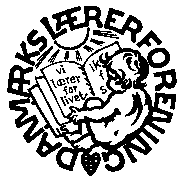             Tæbyvej 5 C  2610 Rødovre    ▪    Telefon: 36 70 55 17    ▪    Telefax: 36 70 21 17    ▪    E-post: 017@dlf.orgRødovre, den 6. maj 2020KredsstyrelsesmødeTirsdag den 12. maj 2020 kl. 10:00 – 12 Skypemøde (Ingen servering)MvhAnders Liltorp DAGSORDENREFERATGodkendelse af referat Ekstraordinært KS-møde den 28.04.20Afholdelse af generalforsamling/ TR-valg Se kredsudsendelse nummer 051/2020, bilag eftersendes.                        Aftale om TR-tidOrientering om periodeforhandlingerneKS-kalender for skoleåret 2020/2021 Se bilag6.   Evt.